Documento de acompañamiento para colegios y/o padres(colegios con planificación APTUS)Ejemplo quinto básicoUnidad1Clase3Objetivo de la claseHoy aprenderemos a usar el modelo RICCE para contestar preguntas.Objetivo de la claseHaga la siguiente pregunta: ¿Qué es RICCE? Es un modelo que nos va a permitir tener una estructura para poder contestar preguntas escritas, pero también orales.¿Qué significa cada una de las letras? (Lee en el siguiente cuadro el significado de cada una de las letras. Si la puedes imprimir, mucho mejor)Objetivo de la clase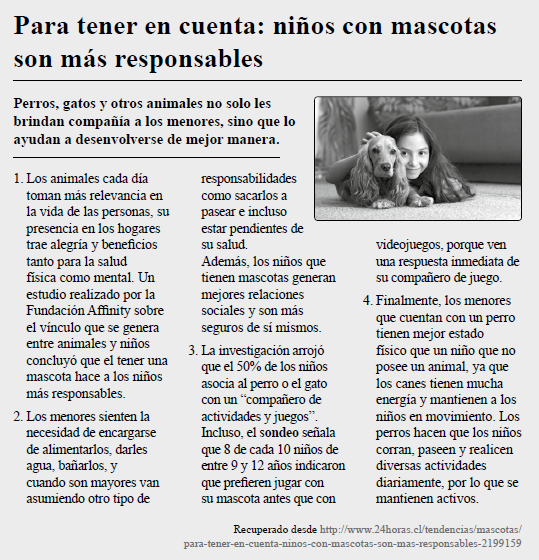 ¿Por qué los niños con mascotas se vuelven más responsables?ActividadesLee los fragmentos del cuento que están en la actividad 3 y 4 del cuaderno de trabajo (páginas 17 y 18 )  y contesta las preguntas usando el modelo RICCE.